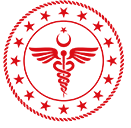 AKSARAY EĞİTİM VE ARAŞTIRMA HASTANESİTIBBI KAYITLARIN EKSİKSİZ TUTULMASI ,SAKLANMASI VE KULLANILMASINA YÖNELİK SORUMLULAR VE SORUMLULUKLARAKSARAY EĞİTİM VE ARAŞTIRMA HASTANESİTIBBI KAYITLARIN EKSİKSİZ TUTULMASI ,SAKLANMASI VE KULLANILMASINA YÖNELİK SORUMLULAR VE SORUMLULUKLARAKSARAY EĞİTİM VE ARAŞTIRMA HASTANESİTIBBI KAYITLARIN EKSİKSİZ TUTULMASI ,SAKLANMASI VE KULLANILMASINA YÖNELİK SORUMLULAR VE SORUMLULUKLARAKSARAY EĞİTİM VE ARAŞTIRMA HASTANESİTIBBI KAYITLARIN EKSİKSİZ TUTULMASI ,SAKLANMASI VE KULLANILMASINA YÖNELİK SORUMLULAR VE SORUMLULUKLARAKSARAY EĞİTİM VE ARAŞTIRMA HASTANESİTIBBI KAYITLARIN EKSİKSİZ TUTULMASI ,SAKLANMASI VE KULLANILMASINA YÖNELİK SORUMLULAR VE SORUMLULUKLARAKSARAY EĞİTİM VE ARAŞTIRMA HASTANESİTIBBI KAYITLARIN EKSİKSİZ TUTULMASI ,SAKLANMASI VE KULLANILMASINA YÖNELİK SORUMLULAR VE SORUMLULUKLARAKSARAY EĞİTİM VE ARAŞTIRMA HASTANESİTIBBI KAYITLARIN EKSİKSİZ TUTULMASI ,SAKLANMASI VE KULLANILMASINA YÖNELİK SORUMLULAR VE SORUMLULUKLARAKSARAY EĞİTİM VE ARAŞTIRMA HASTANESİTIBBI KAYITLARIN EKSİKSİZ TUTULMASI ,SAKLANMASI VE KULLANILMASINA YÖNELİK SORUMLULAR VE SORUMLULUKLARAKSARAY EĞİTİM VE ARAŞTIRMA HASTANESİTIBBI KAYITLARIN EKSİKSİZ TUTULMASI ,SAKLANMASI VE KULLANILMASINA YÖNELİK SORUMLULAR VE SORUMLULUKLARKODTA.YD..01TA.YD..01YAY. TRH.HAZİRAN 2015REV. TRH.ŞUBAT 2023REV.NO04SAYFA.NO1/1GÖREVLİGÖREVİİMZATıbbı süreçlerde çalışan tüm personel(Hekim,Hemşire,Tıbbi sekreter ve süreçte hizmet veren tüm sağlık personel)Hastanın ilk başvurudan itibaren tüm süreçlerde kayıtların düzgün tutulmasının sağlanması ve saklanmasından sorumlulardır.Nihat KAYA -Arşiv birim sorumlusu (Birimle alakalı tüm süreçleri yönetmek ve uygunluğunu kontrol etmek,çağrıltığı toplantı ve komisyonlara katılmak)Tahir ÖLMEZ-Dosyaların kontrolünü yapmak. Olması gereken dokümanların olup olmadığını kontrol ederek eksik olan dosyaları kliniklere iade eder.Gerekli tüm evrakların mevcut olduğu dosyaların kabulünü yapar.Tahir ÖLMEZ  izinli olduğu durumlarda yerine  Abdullah MUTLU vekalet eder.Tahir ÖLMEZ  izinli olduğu durumlarda yerine  Abdullah MUTLU vekalet eder.Tahir ÖLMEZ  izinli olduğu durumlarda yerine  Abdullah MUTLU vekalet eder.Yaşar TOSUNYavuz GÜZELNihat KAYA -Dosya girişlerini HBYS ye yapmak.Ramazan MUTLU-Dosyaların arşive dizilmesi ,arşivin ısı nem takip kontrolleriRamazan MUTLU izinli olduğu zaman yerine Nihat KAYA vekalet eder.Ramazan MUTLU izinli olduğu zaman yerine Nihat KAYA vekalet eder.Ramazan MUTLU izinli olduğu zaman yerine Nihat KAYA vekalet eder.Abdullah MUTLU-Servislerden dosyaların transferini yapmak(götürüp, getirmek)Abdullah MUTLU izinli olduğu zaman yerine Tahir ÖLMEZ vekalet eder.Abdullah MUTLU izinli olduğu zaman yerine Tahir ÖLMEZ vekalet eder.Abdullah MUTLU izinli olduğu zaman yerine Tahir ÖLMEZ vekalet eder.